Fondo Asilo, Migrazione e Integrazione 2021-2027Sezione 1 – Soggetto Proponente1.1 Componenti del partenariatoSezione 2 – Anagrafica di progetto2.1 Anagrafica di progetto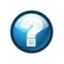 Sezione 3 –Contesto del progetto3.1 Contesto di riferimento del progetto: i problemi e i fabbisogni su cui intervenire (max 5.000 caratteri)Sezione 4 – Obiettivi e risultatiObiettivo generale (max 1. 500 caratteri)Obiettivi specifici e risultati attesi(max 1.500 caratteri - Indicare gli obiettivi specifici secondo un elenco a numerazione progressiva)Sezione 5 – Rete Territoriale5.1 Rete territoriale (max 1.500 caratteri)Sezione 6 – Descrizione delle attività in work packages6.1 Descrizione delle attività articolata Work PackagesAll’interno di questa sezione il soggetto proponente è tenuto a riportare le attività che intende intraprendere utilizzando il modello denominato Work Breakdown Structure (WBS). La WBS prevede l’articolazione del progetto in pacchetti di lavoro (Work Packages – in breve WP) all’interno dei quali sono declinate le singole attività (task) da realizzare e i prodotti.La determinazione dei WP segue un criterio di aggregazione puramente logico delle attività da svolgere e non un criterio meramente temporale. Ciò significa che i WP non coincidono necessariamente con le fasi temporali del progetto ma dovrebbero essere individuati in relazione a un risultato da ottenere ed essere chiaramente identificabili sotto il profilo delle responsabilità. Il numero di WP deve essere appropriato alla complessità del lavoro e al progetto. Per ogni Work package bisogna indicare le data di inizio e di fine prevista.Ogni WP è articolato in Tasks, vale a dire nelle attività da realizzare, sotto la guida di un responsabile individuato nel capofila o nel partner, diretto alla produzione di specifici prodotti (output / deliverables) e al raggiungimento di un risultato. I Tasks non devono riferirsi a periodi troppo lunghi (ad esempio coincidenti con la durata del progetto) ad eccezione delle attività continuative o trasversali (es. servizi agli sportelli). Inoltre, non è conveniente inserire troppi Tasks nello stesso WP, ma è preferibile organizzare il progetto in un numero maggiore di WP.Ogni progetto avrà un minimo di due pacchetti di lavoro: il WP 0 con le attività di gestione e coordinamento e il WP1 con le attività (tasks) e i prodotti relativi agli obiettivi del progetto. È possibile introdurre i WP aggiuntivi necessari copiando il WP1.Nel caso in cui il progetto preveda un solo WP (oltre il WP0) la durata del WP coinciderà con la durata dell’intero progetto. Nel caso di progetti articolati in un numero maggiore di WP, questi non dovrebbero estendersi temporalmente per tutta la durata del progetto, specie nel caso di progetti integrati, in cui i WP siano logicamente correlati o dipendentiIl Work Package 0 è destinato a tutte le attività relative alla gestione generale e al coordinamento del progetto (riunioni, coordinamento, monitoraggio e valutazione del progetto, gestione finanziaria) e tutte le attività trasversali e quindi difficili da attribuire a un solo Work Package specifico. In tal caso, invece di suddividerli in più pacchetti di lavoro, il soggetto proponente è tenuto ad inserirli e descriverli nel WP 0. Per questo motivo il WP 0 ha un layout diverso in cui non è necessario inserire obiettivi e durata. I task relativi alla WP 0 sono tassativamente elencati nell’apposita tabella da compilare.I WP successivi (1 e seguenti) sono dedicati invece alla descrizione dettagliata delle attività specifiche previste in riferimento ai diversi obiettivi progettuali, con la determinazione dei prodotti da realizzare e dei deliverables da consegnare con le relative scadenze.Work package 0(*) La compilazione dei Task 4 e 5 non è obbligatoria nel caso in cui la proposta progettuale sia presentata da un’organizzazione internazionale o sue agenzie, di cui all’articolo 62, paragrafo 1, primo comma, lettera c), punto ii), del regolamento finanziario, i cui sistemi, norme e procedure sono stati valutati positivamente dalla Commissione a norma dell’articolo 154, paragrafi 4 e 7, di detto regolamento, in qualità di Soggetto Proponente unico, secondo i limiti e le modalità descritte dall’Avviso o dall’Invito.Work packagesPer inserire pacchetti di lavoro aggiuntivi, copiare il pacchetto di lavoro 1 tutte le volte necessarie6.3 Riepilogo WP Progetto* Si specifica che la somma degli importi dei WP viene calcolata automaticamente in base agli importi indicati nel budget.Sezione 7 – Complementarità e sostenibilità7.1. Complementarità con altri progetti (max 1.500 caratteri)7.2 Sostenibilità dei risultati del progetto (max. 1.500 caratteri)Sezione 8 – Destinatari delle azioni8.1 Indicazione dei destinatari (max. 2.500 caratteri):Sezione 9 – IndicatoriScheda degli indicatoriIn allegato alla documentazione di selezione del progetto (es. Avviso, Invito ad hoc, etc.), è riportata la lista degliindicatori obbligatori da compilare. Tale lista comprende:gli Indicatori Comuni di output e di risultato pertinenti rispetto all’intervento (selezionati tra quelli contenutinell’Allegato VIII del Regolamento 2021/1147 del FAMI 2021-2027);eventuali indicatori aggiuntivi (di output e di risultato) stabiliti nel Programma Nazionale del FAMI, pertinenti rispetto ai contenuti dell’intervento.eventuali ulteriori indicatori obbligatori di output e di risultato collegati alle specifiche determinazioni delle azionifinanziate nell’intervento proposti dall’Autorità di gestione.Nel suddetto allegato vengono fornite indicazioni metodologiche relative alla definizione di tutti gli indicatori obbligatori (significato dei termini utilizzati; unità di misura; target; indicatore di risultato associato; eventuale baseline di riferimento) e le modalità di misurazione (momento di registrazione dei dati; metodologie di raccolta dei dati richieste come sondaggi o focus group; strumento di raccolta dati; ecc.).Il soggetto proponente è tenuto a utilizzare tutta la lista degli indicatori obbligatori proposta. Potranno scegliere di non utilizzare solo quegli indicatori collegati ad attività non realizzate con il progetto finanziato. Inoltre, il soggetto proponente potrà proporre eventuali indicatori specifici aggiuntivi fino ad un limite massimo di 3 indicatori di realizzazione e 3 indicatori di risultato. L’Autorità di Gestione si riserva la facoltà di approvare tali indicatori aggiuntivi dopo una verifica della rispondenza ai criteri di qualità adottati dal sistema FAMI.Per tutti gli indicatori bisogna specificare il target da raggiungere, il WP di riferimento, la data di valutazione e il budgetcoperto dall’indicatore, corrispondente a quello del/i WP associato/i all’indicatore.Indicatori comuni; indicatori aggiuntivi del Programma Nazionale; eventuali indicatori aggiuntivi proposti dall’Autorità di Gestione. L'elenco degli indicatori obbligatori è precompilato dall'Autorità di gestione in base all'intervento. Il soggetto proponente deve imputare i dati richiesti per ogni indicatore (target, WP, data d valutazione e budget). Si può omettere di imputare i dati solo nel caso in cui gli indicatori non risultino pertinenti rispetto alle azioni inserite nel progetto presentatoIndicatori proposti dai soggetti proponenti. Possono essere proposti fino ad un limite massimo di 3 indicatori aggiuntivi, nei casi in cui gli indicatori obbligatori non permettano di misurare alcune attività progettuali proposte. La correttezza degli indicatori sarà verificata dall'Autorità di GestioneIl soggetto proponente deve indicare il valore atteso da raggiungere entro l'ultima data di conclusione del/i WP associato/i all'indicatore. Sarà possibile imputare unicamente i valori ammissibili in rapporto all’unità di misura dell'indicatore (es. per n. 0- 999999999, per % 0-100 o 0-999999999, per range 0-1 o 0-10Il soggetto beneficiario deve indicare il WP corrispondente agli output o ai risultati misurati dall'indicatore. È possibile indicare più WP nei casi in cui lo stesso indicatore può essere utilizzato per misurare gli output o i risultati previsti in diversi WP.La data di valutazione deve coincidere con quella di conclusione del WP e viene espressa in numero di mesi. La data sarà trasformata in formato data solo dopo l'eventuale approvazione del progetto e la stipula della convenzione di sovvenzione.Il soggetto proponente può selezionare l'unità di misura tra le seguenti: numero assoluto, percentuale, range 0-1, range 1-10.Modalità di misurazione degli indicatori (max 2500 caratteri)Sezione 10 – Gestione del progettoSistema di gestione del progetto - Gruppo di lavoro (max 3.000 caratteri)Monitoraggio, valutazione (max 2.000 caratteri)Risk assessment, (max 1.000 caratteri)Comunicazione (max 1.500 caratteri)Obiettivo SpecificoMisura di attuazioneAmbito di applicazioneIntervento del Programma NazionaleBeneficiario CapofilaPartnerTitolo del ProgettoCosto del ProgettoDurataCodice del ProgettoAmbito territorialeN.DenominazioneRuolo1XxxCapofila2YyyyPartner3zzzzzPartner4PartnerWork Package 0: Gestione e controllo del progettoQuesto pacchetto di lavoro ha per oggetto attività trasversali, non direttamente connesse agli obiettivi e ai risultati del progetto, ma al cui raggiungimento concorrono parimenti alle altre. In particolare, il presente WP comprende 5 task obbligatori (*) relativi al coordinamento, alla gestione amministrativa e organizzativa del progettoWork Package 0: Gestione e controllo del progettoQuesto pacchetto di lavoro ha per oggetto attività trasversali, non direttamente connesse agli obiettivi e ai risultati del progetto, ma al cui raggiungimento concorrono parimenti alle altre. In particolare, il presente WP comprende 5 task obbligatori (*) relativi al coordinamento, alla gestione amministrativa e organizzativa del progettoWork Package 0: Gestione e controllo del progettoQuesto pacchetto di lavoro ha per oggetto attività trasversali, non direttamente connesse agli obiettivi e ai risultati del progetto, ma al cui raggiungimento concorrono parimenti alle altre. In particolare, il presente WP comprende 5 task obbligatori (*) relativi al coordinamento, alla gestione amministrativa e organizzativa del progettoI. Importo totale del WP:L’importo totale del WP viene calcolato automaticamente in base agli importiinseriti nel budgetI. Importo totale del WP:L’importo totale del WP viene calcolato automaticamente in base agli importiinseriti nel budgetII. Descrivere il Work Package (max 2.500):Descrivere dettagliatamente il contenuto del WP delineando in che modo verranno realizzate le 5 attività (Task) obbligatorie (*) di questo WP. Si prega di essere specificiII. Descrivere il Work Package (max 2.500):Descrivere dettagliatamente il contenuto del WP delineando in che modo verranno realizzate le 5 attività (Task) obbligatorie (*) di questo WP. Si prega di essere specificiII. Descrivere il Work Package (max 2.500):Descrivere dettagliatamente il contenuto del WP delineando in che modo verranno realizzate le 5 attività (Task) obbligatorie (*) di questo WP. Si prega di essere specificiIII. TaskIl WP0 prevede le seguenti 5 attività precompilate obbligatorieIII. TaskIl WP0 prevede le seguenti 5 attività precompilate obbligatorieIII. TaskIl WP0 prevede le seguenti 5 attività precompilate obbligatorieN.Titolo attività:Responsabile attivitàSpecificare per ogni attività il responsabile (capofila o partner). Laddovel’attività sia oggetto di affidamento a soggetto esterno al partenariato, inserirela dicitura appalto (es. Capofila/Appalto)1Coordinamento e gestione del progetto2Attività amministrative3Rendicontazione delle spese sostenute4Verifiche del revisore indipendente (**)5Verifiche dell’esperto legale (*)….Si aggiungano nuove righe per l'inserimento di ulteriori attività, ove necessarioSi aggiungano nuove righe per l'inserimento di ulteriori attività, ove necessarioSi aggiungano nuove righe per l'inserimento di ulteriori attività, ove necessarioIV. Prodotti (Output)Indicare le realizzazioni, i beni strumentali e i servizi derivanti dalle attività (es. riunioni di avvio, comitati direttivi o di pilotaggio, incontro di valutazione intermedia). Non includere elementi secondari minori o strumentali (es. documenti di lavoro interni, verbali riunioni, questionari, registri presenze, ecc.)IV. Prodotti (Output)Indicare le realizzazioni, i beni strumentali e i servizi derivanti dalle attività (es. riunioni di avvio, comitati direttivi o di pilotaggio, incontro di valutazione intermedia). Non includere elementi secondari minori o strumentali (es. documenti di lavoro interni, verbali riunioni, questionari, registri presenze, ecc.)IV. Prodotti (Output)Indicare le realizzazioni, i beni strumentali e i servizi derivanti dalle attività (es. riunioni di avvio, comitati direttivi o di pilotaggio, incontro di valutazione intermedia). Non includere elementi secondari minori o strumentali (es. documenti di lavoro interni, verbali riunioni, questionari, registri presenze, ecc.)N.TaskNome prodotto (esclusi i prodotti principali):Indicare il nome del prodotto numerandolo in modo progressivo e in maniera da chiarire la corrispondenza con i task (es. 1.1, 1.2, 2.1, 3.1., 3.2., etc.)Mese di realizzazione del prodottoIndicare il mese di realizzazione (es. I mese, II mese, etc.)1.1.1.22.1….Si aggiungano nuove righe per l'inserimento di ulteriori prodotti, ove necessarioSi aggiungano nuove righe per l'inserimento di ulteriori prodotti, ove necessarioSi aggiungano nuove righe per l'inserimento di ulteriori prodotti, ove necessarioV. Prodotti principali (Deliverable)Indicare eventuali relazioni intermedie, relazioni o rapporti finali. Se non sono previsti prodotti principali si può evitare di compilare la sezione.V. Prodotti principali (Deliverable)Indicare eventuali relazioni intermedie, relazioni o rapporti finali. Se non sono previsti prodotti principali si può evitare di compilare la sezione.V. Prodotti principali (Deliverable)Indicare eventuali relazioni intermedie, relazioni o rapporti finali. Se non sono previsti prodotti principali si può evitare di compilare la sezione.N.TaskNome prodotti principali (esclusi gli altri prodotti):Indicare il nome del prodotto principale numerandolo in modo progressivo e in maniera da chiarire la corrispondenza con i task (es. 1.1, 1.2, 2.1, 3.1., 3.2., etc.); la data di consegna non deve coincidere con la fine del progetto ma con quella di conclusione dell’attivitàMese di consegna del prodotto principale finaleIndicare il mese di consegna (es. I mese, II mese, etc.)1.1.1.22.1….Si aggiungano nuove righe per l'inserimento di ulteriori prodotti, ove necessarioSi aggiungano nuove righe per l'inserimento di ulteriori prodotti, ove necessarioSi aggiungano nuove righe per l'inserimento di ulteriori prodotti, ove necessarioVI. NoteSe necessario, fornire ulteriori dettagli circa le attività da realizzare.VI. NoteSe necessario, fornire ulteriori dettagli circa le attività da realizzare.VI. NoteSe necessario, fornire ulteriori dettagli circa le attività da realizzare.Work Package 1:Specificare il nome del pacchetto di lavoro e mantenere la stessa numerazione del WP nel calcolo del budgetWork Package 1:Specificare il nome del pacchetto di lavoro e mantenere la stessa numerazione del WP nel calcolo del budgetWork Package 1:Specificare il nome del pacchetto di lavoro e mantenere la stessa numerazione del WP nel calcolo del budgetI. DurataI. DurataI. DurataI.1. Durata in mesi:I.2 Data inizio:Indicare il mese di inizio del WP (es. I mese, II mese, etc.)I.3 Data fine:Indicare il mese di fine del WP (es. I mese, II mese, etc.)II. Obiettivo specifico del WP (risultato previsto):Precisare a quale degli obiettivi specifici del progetto (già menzionati nella sezione 4.2) il WP è associatoII. Obiettivo specifico del WP (risultato previsto):Precisare a quale degli obiettivi specifici del progetto (già menzionati nella sezione 4.2) il WP è associatoII. Obiettivo specifico del WP (risultato previsto):Precisare a quale degli obiettivi specifici del progetto (già menzionati nella sezione 4.2) il WP è associatoIII. Importo totale del WP:L’importo totale del WP viene calcolato automaticamente in base agli importi inseriti nel budgetIII. Importo totale del WP:L’importo totale del WP viene calcolato automaticamente in base agli importi inseriti nel budgetIV. Descrizione del Work Package (max 2.500):Riportare le attività pianificate (Task) per raggiungere gli obiettivi del WP, specificando la metodologia adottata (es. approccio, misure e strumenti), spiegando le ragioni della metodologia prescelta in relazione al target e agli obiettivi del progetto. Descrivere le reti attivate per la realizzazione del WP precisando i soggetti coinvolti e i relativi ruoli.IV. Descrizione del Work Package (max 2.500):Riportare le attività pianificate (Task) per raggiungere gli obiettivi del WP, specificando la metodologia adottata (es. approccio, misure e strumenti), spiegando le ragioni della metodologia prescelta in relazione al target e agli obiettivi del progetto. Descrivere le reti attivate per la realizzazione del WP precisando i soggetti coinvolti e i relativi ruoli.IV. Descrizione del Work Package (max 2.500):Riportare le attività pianificate (Task) per raggiungere gli obiettivi del WP, specificando la metodologia adottata (es. approccio, misure e strumenti), spiegando le ragioni della metodologia prescelta in relazione al target e agli obiettivi del progetto. Descrivere le reti attivate per la realizzazione del WP precisando i soggetti coinvolti e i relativi ruoli.V. TaskIl Task non deve riferirsi a periodi troppo lunghi (ad esempio coincidenti con la durata del progetto) e preferibilmente dovrebbe avere durata inferiore a sei mesi, ad eccezione di quelle attività che sono continuative (es. servizi agli sportelli), per le quali sono previsti appositi indicatori per misurare l’avanzamento (es. cittadini di paesi terzi presi in carico dagli sportelli). Il task non deve essere confuso con l’obiettivo specifico né deve avere per oggetto macro-fasi o ambiti di lavoro troppo ampi corrispondenti a potenziali WP.V. TaskIl Task non deve riferirsi a periodi troppo lunghi (ad esempio coincidenti con la durata del progetto) e preferibilmente dovrebbe avere durata inferiore a sei mesi, ad eccezione di quelle attività che sono continuative (es. servizi agli sportelli), per le quali sono previsti appositi indicatori per misurare l’avanzamento (es. cittadini di paesi terzi presi in carico dagli sportelli). Il task non deve essere confuso con l’obiettivo specifico né deve avere per oggetto macro-fasi o ambiti di lavoro troppo ampi corrispondenti a potenziali WP.V. TaskIl Task non deve riferirsi a periodi troppo lunghi (ad esempio coincidenti con la durata del progetto) e preferibilmente dovrebbe avere durata inferiore a sei mesi, ad eccezione di quelle attività che sono continuative (es. servizi agli sportelli), per le quali sono previsti appositi indicatori per misurare l’avanzamento (es. cittadini di paesi terzi presi in carico dagli sportelli). Il task non deve essere confuso con l’obiettivo specifico né deve avere per oggetto macro-fasi o ambiti di lavoro troppo ampi corrispondenti a potenziali WP.N.Titolo attività:Specificare il nome dell'attività corrispondente a quanto descritto nella sezione IV e numerare in modo progressivoResponsabile attività Specificare per ogni attività il responsabile (capofila o partner). Laddove l’attività sia oggetto di affidamento a soggetto esterno al partenariato, inserire la dicitura appalto (es. Capofila/Appalto)Mese inizio:Indicare il mese di inizio dell'attività (es. I mese, II mese, etc.)Mese fine:Indicare il mese di fine dell'attività (es. I mese, II mese, etc.)123….Si aggiungano nuove righe per l'inserimento di ulteriori attività, ove necessarioSi aggiungano nuove righe per l'inserimento di ulteriori attività, ove necessarioSi aggiungano nuove righe per l'inserimento di ulteriori attività, ove necessarioSi aggiungano nuove righe per l'inserimento di ulteriori attività, ove necessarioSi aggiungano nuove righe per l'inserimento di ulteriori attività, ove necessarioVI. Prodotti (Output)Indicare le realizzazioni, i beni strumentali e i servizi derivanti dalle attività (es. depliant; materiali per corsi di formazione; dispense; newsletter; ecc). Non includere elementi secondari minori o strumentali (es. documenti di lavoro interni, verbali riunioni, questionari, registri presenze, ecc)VI. Prodotti (Output)Indicare le realizzazioni, i beni strumentali e i servizi derivanti dalle attività (es. depliant; materiali per corsi di formazione; dispense; newsletter; ecc). Non includere elementi secondari minori o strumentali (es. documenti di lavoro interni, verbali riunioni, questionari, registri presenze, ecc)VI. Prodotti (Output)Indicare le realizzazioni, i beni strumentali e i servizi derivanti dalle attività (es. depliant; materiali per corsi di formazione; dispense; newsletter; ecc). Non includere elementi secondari minori o strumentali (es. documenti di lavoro interni, verbali riunioni, questionari, registri presenze, ecc)VI. Prodotti (Output)Indicare le realizzazioni, i beni strumentali e i servizi derivanti dalle attività (es. depliant; materiali per corsi di formazione; dispense; newsletter; ecc). Non includere elementi secondari minori o strumentali (es. documenti di lavoro interni, verbali riunioni, questionari, registri presenze, ecc)VI. Prodotti (Output)Indicare le realizzazioni, i beni strumentali e i servizi derivanti dalle attività (es. depliant; materiali per corsi di formazione; dispense; newsletter; ecc). Non includere elementi secondari minori o strumentali (es. documenti di lavoro interni, verbali riunioni, questionari, registri presenze, ecc)N.TaskNome prodotto (esclusi i prodotti principali finali):Indicare il nome del prodotto numerandolo in modo progressivo e in maniera da chiarire la corrispondenza con i task (es. 1.1, 1.2, 2.1, 3.1., 3.2., etc.)Nome prodotto (esclusi i prodotti principali finali):Indicare il nome del prodotto numerandolo in modo progressivo e in maniera da chiarire la corrispondenza con i task (es. 1.1, 1.2, 2.1, 3.1., 3.2., etc.)Nome prodotto (esclusi i prodotti principali finali):Indicare il nome del prodotto numerandolo in modo progressivo e in maniera da chiarire la corrispondenza con i task (es. 1.1, 1.2, 2.1, 3.1., 3.2., etc.)Mese di realizzazione del prodottoIndicare il mese di realizzazione (es. I mese, II mese, etc.)1.1.1.22.1…Si aggiungano nuove righe per l'inserimento di ulteriori prodotti, ove necessarioSi aggiungano nuove righe per l'inserimento di ulteriori prodotti, ove necessarioSi aggiungano nuove righe per l'inserimento di ulteriori prodotti, ove necessarioSi aggiungano nuove righe per l'inserimento di ulteriori prodotti, ove necessarioSi aggiungano nuove righe per l'inserimento di ulteriori prodotti, ove necessarioVII. Prodotti principali (Deliverable)Indicare: Rapporti finali; Linee guida; Policy paper; Piattaforme Digitali; Siti Web; Piani di networking e comunicazione; Progetti formativi; Banche dati; ecc. Non includere elementi secondari minori o strumentali (es. documenti di lavoro interni, verbali riunioni, questionari, registri, ecc.),I prodotti principali non coincidono con le attività, con i prodotti generici o i risultati delle attività.VII. Prodotti principali (Deliverable)Indicare: Rapporti finali; Linee guida; Policy paper; Piattaforme Digitali; Siti Web; Piani di networking e comunicazione; Progetti formativi; Banche dati; ecc. Non includere elementi secondari minori o strumentali (es. documenti di lavoro interni, verbali riunioni, questionari, registri, ecc.),I prodotti principali non coincidono con le attività, con i prodotti generici o i risultati delle attività.VII. Prodotti principali (Deliverable)Indicare: Rapporti finali; Linee guida; Policy paper; Piattaforme Digitali; Siti Web; Piani di networking e comunicazione; Progetti formativi; Banche dati; ecc. Non includere elementi secondari minori o strumentali (es. documenti di lavoro interni, verbali riunioni, questionari, registri, ecc.),I prodotti principali non coincidono con le attività, con i prodotti generici o i risultati delle attività.VII. Prodotti principali (Deliverable)Indicare: Rapporti finali; Linee guida; Policy paper; Piattaforme Digitali; Siti Web; Piani di networking e comunicazione; Progetti formativi; Banche dati; ecc. Non includere elementi secondari minori o strumentali (es. documenti di lavoro interni, verbali riunioni, questionari, registri, ecc.),I prodotti principali non coincidono con le attività, con i prodotti generici o i risultati delle attività.VII. Prodotti principali (Deliverable)Indicare: Rapporti finali; Linee guida; Policy paper; Piattaforme Digitali; Siti Web; Piani di networking e comunicazione; Progetti formativi; Banche dati; ecc. Non includere elementi secondari minori o strumentali (es. documenti di lavoro interni, verbali riunioni, questionari, registri, ecc.),I prodotti principali non coincidono con le attività, con i prodotti generici o i risultati delle attività.N.TaskNome prodotto principale (esclusi gli altri prodotti):Indicare il nome del prodotto principale finale numerandolo in modo progressivo e in maniera da chiarire la corrispondenza con i task (es. 1.1, 1.2, 2.1, 3.1., 3.2., etc.); la data di consegna non deve coincidere con la fine del progetto ma con quella di conclusione della attivitàMese di consegna del prodotto principale finale Indicare il mese di consegna (es. I mese, II mese, etc.)1.1.2.13.1….Si aggiungano nuove righe per l'inserimento di ulteriori prodotti, ove necessarioSi aggiungano nuove righe per l'inserimento di ulteriori prodotti, ove necessarioSi aggiungano nuove righe per l'inserimento di ulteriori prodotti, ove necessarioVIII. NoteSe necessario, fornire ulteriori dettagli circa le attività da realizzareVIII. NoteSe necessario, fornire ulteriori dettagli circa le attività da realizzareVIII. NoteSe necessario, fornire ulteriori dettagli circa le attività da realizzareRIEPILOGO WP PROGETTORIEPILOGO WP PROGETTORIEPILOGO WP PROGETTORIEPILOGO WP PROGETTORIEPILOGO WP PROGETTORIEPILOGO WP PROGETTODescrizioneDescrizioneMese inizioMese fineImporto WP*% importo WP su budget progetto………………….….….………INDICATORI DI OUTPUTINDICATORI DI OUTPUTINDICATORI DI OUTPUTINDICATORI DI OUTPUTINDICATORI DI OUTPUTINDICATORI DI OUTPUTIDIndicatori di output Obbligatori (1)Unità di misura (6)Target (3)WP di riferimento (4)Data di valutazione Compilazioneautomatica (5)(Precompilato)(Precompilato)(Precompilato)(Precompilato)(Precompilato)(Precompilato)(Precompilato)(Precompilato)(Precompilato)…(Precompilato)(Precompilato)N.Indicatori di output specifici Aggiuntivi (2)Unità di misura (6)Target (3)WP di riferimento (4)Data di valutazione Compilazioneautomatica (5)123INDICATORI DI RISULTATOINDICATORI DI RISULTATOINDICATORI DI RISULTATOINDICATORI DI RISULTATOINDICATORI DI RISULTATOINDICATORI DI RISULTATOIDIndicatori di risultato Obbligatori (1)Unità di misura (6)Target (3)WP di riferimento (4)Data di valutazione Compilazioneautomatica (5)(Precompilato)(Precompilato)(Precompilato)(Precompilato)(Precompilato)(Precompilato)(Precompilato)(Precompilato)(Precompilato)N.Indicatori di risultatospecifici Aggiuntivi (2)Unità di misura (6)Target (3)WP di riferimento (4)Data di valutazione Compilazione automatica (5)123